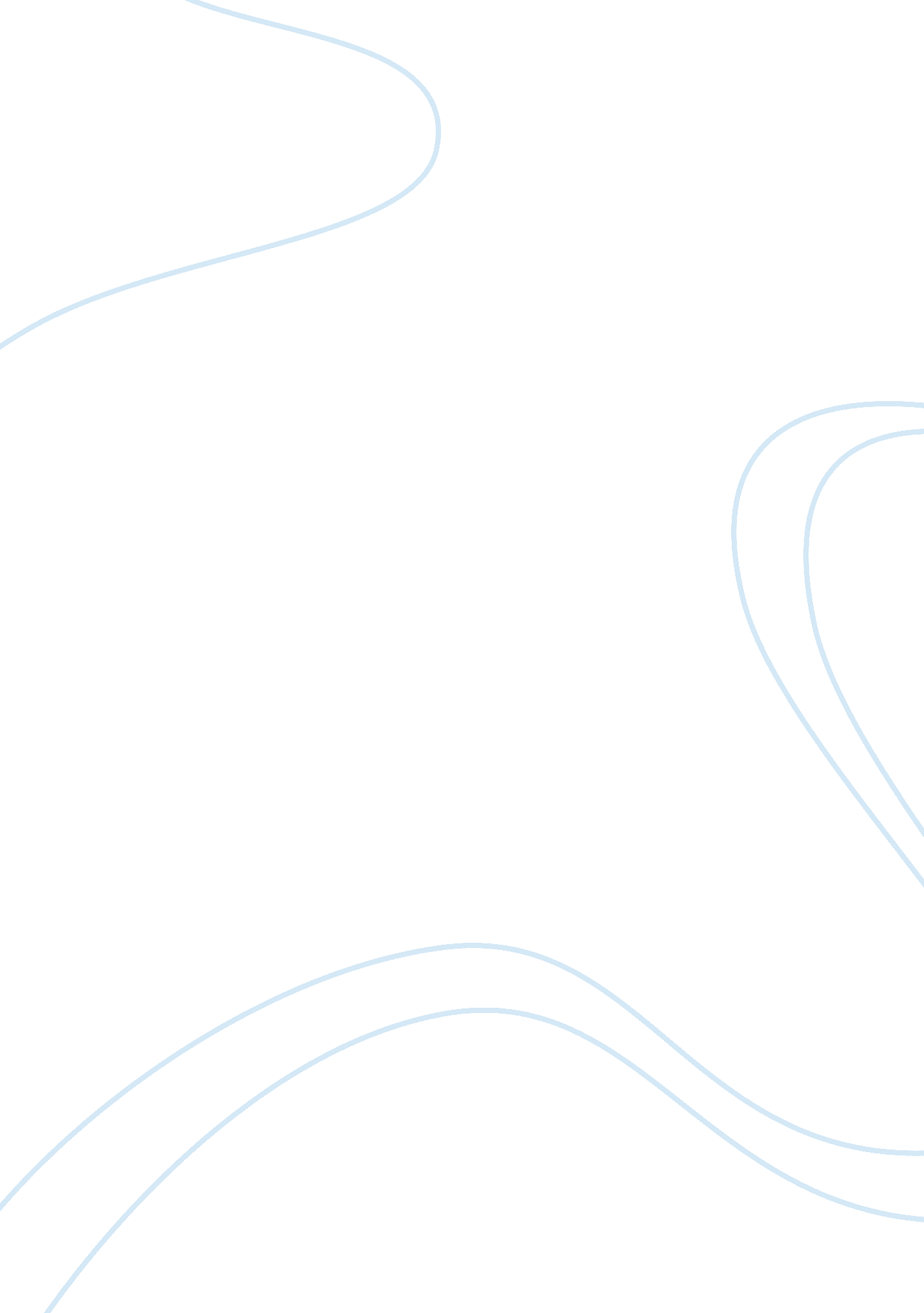 The search for order in americaHistory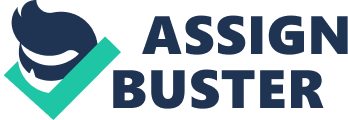 The Search for Order The Search for Order The second half of the nineteenth century, America faced the most controversial time of her history that affected her along political, social, and economic matters. Despite the radical experiences faced in these different areas, America was highly affected on its social matters. All areas that America wanted order on revolved around social relation of people who lived in America during that period (Silber, 1997). This period describes the greatest separation and isolation among the Americans. Despite the deterioration and search for order in economic, geographical, racial or social, and political, America needed social order more intensely than it did on any other area. Effective Social order could have made people realize that the freed slaves were people who needed consideration on basic needs among other rights even before they could accept that they were now Americans (Silber, 1997). Moreover, the social order could have defined the political order in a more definite manner. After the civil war and abolishment of the slavery, it is the social order that could have reunified and united America along political and economic lines. 
Despite the social order, it is clear that it was not effectively rolled. In addition, effective political will towards the attainment social order lacked. The enactment of the constitution was a step towards achieving equality in America, but it did not define economic equality. Notably, till to date, there American population is still defined along social classes that are defined with economic status that include the rich, the middle class, and the poor (Silber, 1997). Additionally, if the social order could have been found at the right time, Boot could have not assassinated Lincoln on the ground that the president wanted to allow freed slaves a right to vote. Finally, the color secretion that led the African Americans to fight for their right in the constitution could have not been realized. Therefore, social order is a fundamental order that should always be given priority. 
Reference 
Silber, N. (1997). Romance of reunion: Northerners and the south, 1865-1900. Chapel Hill: Univ Of North Carolina Pr. 